Зарядка для ума   5 - 6 классЗадачи на 3 балла.Чему равна треть удвоенной половины?У Димы часы отстают на 10 минут, а он думает, что они спешат на 5 минут. Посмотрев на свои часы, Дима решил, что сейчас полдень. Который сейчас час на самом деле?Вася зашифровал цифры буквами так, что 27108 = КЕНГА. Какое из «чисел» А - Д –  наименьшее? А) КГАНЕ      Б) КАГЕН       В) АЕКНГ         Г) НАКЕГ         Д) АГЕНК4. Расстояние между автомобилями в полдень было 30км, скорость одного из них 50км/ч, а другого – 60км/ч. Какое расстояние будет между ними через 1 час, если они двигаются в противоположных направлениях?5 . Какой ряд с числами лишний (зачеркни)Задачи на 5 баллов. 6. Вася может получить число 100, используя десять двоек,скобки и знаки арифметических действий:100  (22 : 2  2 : 2)  (22 : 2  2 : 2) . Улучшите его результат:используйте меньшее число двоек и получите число 100.(Достаточно привести один пример).7. Разрежьте фигуру на 3 равные части.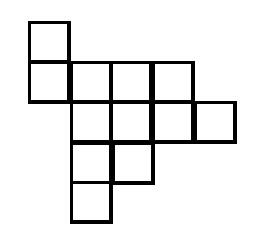 8. Как отмерить 8 л воды, находясь около реки и имея два ведра вместимостью 10 л и 6 л? (8 л воды должно получиться в одном ведре).9. Белоснежка вошла в комнату, где вокруг круглого стола стояло 30 стульев. На некоторых из стульев сидели гномы.  Оказалось, что Белоснежка не может сесть так, чтобы рядом с ней никто не сидел. Какое наименьшее числогномов могло быть за столом?(Объясните, как должны были сидеть гномы и почему, если бы гномов было меньше, Белоснежка нашла бы стул, рядом с которым никто не сидит).10. Папа, Маша и Яша идут в школу. Пока папа делает 3 шага, Маша делает 5 шагов. Пока Маша делает 3 шага, Яша делает 5 шагов. Маша и Яша посчитали, что вместе они сделали 400 шагов. Сколько шагов сделал папа?2581114147101310203040503691215